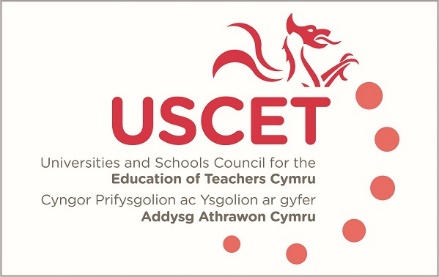 Agenda for the meeting of the University and Schools Council for the Education of Teachers (USCET) to be held on-line at 10.00am on Thursday 26 January 2023Welcome & introductionsMinutes and matters arising (enc.):Global Education CommunityTackling educational inequalityRob Wilks, Policy Manager for BSL: input into ITE. Reports from ITE providersUSCET response to accreditation consultation (enc.)EWC/Estyn regulatory functions paper (enc.)UCET issues:UCET governance & committee/forum structures (JNR)Review of UCET strategy, organisational structures and ways of working (JNR, enc.)UCET December newsletter (enc.) (11.30am WG, Estyn, EWC & other colleagues join meeting)
Estyn & EWC regulatory functionsAccreditation updateReports from:Welsh government (inc. UCAS update and GCSE equivalency)EstynEWCAny other businessDate of next meeting: 18 May 2023